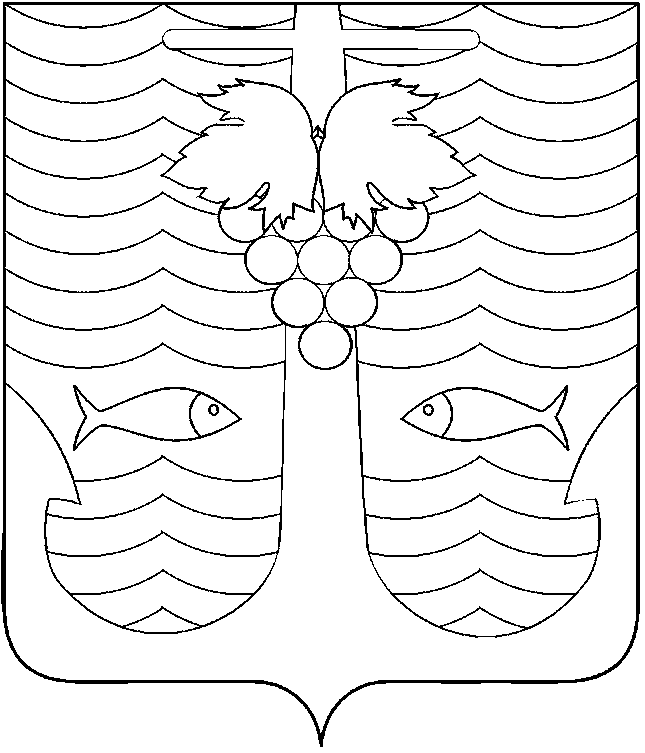 АДМИНИСТРАЦИЯ  ТЕМРЮКСКОГО ГОРОДСКОГО ПОСЕЛЕНИЯТЕМРЮКСКОГО РАЙОНАПОСТАНОВЛЕНИЕот 03.10.2017                                                                                                      № 1233город ТемрюкО внесении изменений в постановление администрации Темрюкского городского поселения Темрюкского района Краснодарского края от 31 июля 2017 года № 969 «О создании конкурсной комиссии для проведения открытого конкурса по отбору управляющей организации для управления многоквартирным домом, расположенным на территории Темрюкского городского поселения Темрюкского районаКраснодарского края»	В связи с изменением персонального состава сотрудников администрации Темрюкского городского поселения Темрюкского района и подготовкой открытого конкурса по отбору управляющей организации для управления многоквартирными домами, расположенными на территории Темрюкского городского поселения Темрюкского района Краснодарского края, на основании Правил проведения органом местного самоуправления открытого конкурса по отбору управляющей организации для управления многоквартирным домом, утвержденных постановлением Правительства Российской федерации от          06 февраля 2006 года № 75 «О порядке проведения органом местного самоуправления открытого конкурса по отбору управляющей организации для управления многоквартирным домом» п о с т а н о в л я ю:	1. Утвердить комиссию для проведения открытого конкурса по отбору управляющей организации для управления многоквартирными домами, расположенными на территории Темрюкского городского поселения Темрюкского района Краснодарского края в составе согласно приложению к настоящему постановлению.	2. Считать утратившим силу постановление от 31 июля  2017 года  № 969 «О внесении изменений в постановление администрации Темрюкского городского поселения Темрюкского района Краснодарского края от 3 марта 2014 года № 146 «О создании конкурсной комиссии для проведения открытого конкурса по отбору управляющей организации для управления многоквартирным домом, расположенным на территории Темрюкского городского поселения Темрюкского района Краснодарского края».	3. Ведущему специалисту (по организационным вопросам и взаимодействию со средствами массовой информации) администрации Темрюкского городского поселения Темрюкского района Е.С. Игнатенко обеспечить официальное обнародование постановления «О внесении изменений в постановление администрации Темрюкского городского поселения Темрюкского района Краснодарского края от 31 июля 2017 года       № 969 «О создании конкурсной комиссии для проведения открытого конкурса по отбору управляющей организации для управления многоквартирным домом, расположенным на территории Темрюкского городского поселения Темрюкского района Краснодарского края» в печатном средстве массовой информации и разместить на официальном сайте администрации Темрюкского городского поселения Темрюкского района в информационно-телекоммуникационной сети «Интернет». 	4. Контроль за выполнением настоящего постановления возложить на заместителя главы Темрюкского городского поселения Темрюкского района Д.А. Немудрого.	5. Настоящее постановление вступает в силу со дня его официального обнародования.Глава Темрюкского городского поселения Темрюкского района                                                                                А.Д. Войтов                                                                          ПРИЛОЖЕНИЕ                                                                                к постановлению администрации                                                                            Темрюкского городского поселения                                                                     Темрюкского района                                                                     от 03.10.2017 № 1233СОСТАВконкурсной комиссии для проведения открытого конкурса по отбору управляющей организации для управления многоквартирными домоми, расположенными на территории Темрюкского городского поселения Темрюкского района Краснодарского краяГлава Темрюкского городского поселения Темрюкского района                                                                                А.Д. ВойтовНемудрый Дмитрий АлександровичПредседатель комиссии:- заместитель главы Темрюкского городского поселения Темрюкского района, председатель комиссии;РумянцеваАнна ВладимировнаЗаместитель председателя комиссии:- заместитель главы Темрюкского городского поселения Темрюкского района, заместитель председателя комиссии;Ковальчук Евгений ВладимировичСекретарь комиссии:- ведущий специалист отдела по вопросам жилищно-коммунального хозяйства администрации Темрюкского городского поселения Темрюкского района, ответственный секретарь комиссии;Хоменко Николай НиколаевичЧлены комиссии:-  начальник отдела по вопросам жилищно-коммунального хозяйства администрации Темрюкского городского поселения Темрюкского района;Масёхина Марина Ивановна- исполняющий обязанностиначальника юридического отдела администрации Темрюкского городско-го поселения Темрюкского района;Бизяева  Татьяна Фаддеевна- депутат Совета Темрюкского городского поселения Темрюкского района (по согласованию);Вейманов Владимир Александрович- депутат Совета Темрюкского городского поселения Темрюкского района (по согласованию)».